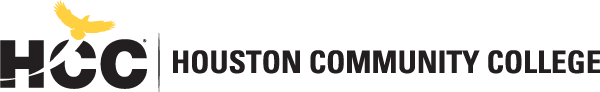 Division of English and Communication English Departmenthttps://www.hccs.edu/programs/areas-of-study/liberal-arts-humanities--education/english/ ENGL 1301: Freshman Composition I | Lecture | 11172 & 11173Summer II 2020 | 5 Weeks (6.13.2020-8.16.2020)Online | Asynchronous3 Credit Hours | 48 hours per semesterInstructor Contact InformationInstructor: 	Bruce Brogdon			Office Phone:	unassignedOffice:	Virtual				Office Hours:	MWF 2:00-3:00HCC Email:	jane.doe@hccs.edu 		Please feel free to contact me concerning any problems that you are experiencing in this course.  Your performance in my class is very important to me.  I am available to hear your concerns or just to discuss course topics.Instructor’s Preferred Method of ContactPlease contact me with questions or concerns via email at bruce.brogdon@hccs.edu or at Canvas Inbox. I will respond to emails within 24 hours Monday through Friday; I will reply to weekend messages on Monday mornings.What’s Exciting About This CourseThe Department of English helps students find and develop their authentic voices, establish political power, and create social capital.  We teach critical thinking, close reading, and analysis.  We coach students on the rhetoric of messaging with consideration of purpose and audience.  We support them as they craft their own narratives. We turn thoughts into words, ideas into interpretations, ambiguity into translation, and silence into voice.Personal WelcomeWelcome to English 1301. I am here to facilitate your learning and am looking forward to getting to know you. To be successful in this course, I encourage you to read everything, study, and use the discussions to develop your skills. You will be learning about writing, analysis, critical reading, and critcal thinking. Be sure to stay on task as this course has assessments that are due at specific times throughout the course. By mastering the concepts of this course, you will be equipped with knowledge and skills to enter one of the more advanced courses. You will use what you learn! Prerequisites and/or Co-RequisitesA satisfactory assessment score, completion of INRW 0420 (or for non-native speakers ESOL 0360.) Please carefully read and consider the repeater policy in the HCCS Student Handbook.Learning Management SystemThis section of ENGL 1301 will use Eagle Online Canvas and/or the Learning Web for all assignments, exams, and activities. Each week, you will complete several reading and writing assignments, all of which will be found in the Canvas course shell. When accessing the course on Canvas, it is recommended that you use FIREFOX or CHROME.HCC Online Information and Policies http://www.hccs.edu/online/ Scoring Rubrics, Sample Assignments, Other ResourcesLook on your course website for the scoring rubrics for assignments, samples of class assignments, and other information to assist you in the course. https://eagleonline.hccs.edu/courses/124456Instructional MaterialsCourse Reader InformationNo required textbook! I will supply handouts or will give you links to the required readings. Most of these are found in the class modules.Other Instructional ResourcesTutoringHCC provides free, confidential, and convenient academic support, including writing critiques, to HCC students in an online environment.  Tutoring is provided by HCC personnel in order to ensure that it is contextual and appropriate.  Visit the HCC Tutoring Services website for services provided.LibrariesThe HCC Library System consists of 9 libraries and 6 Electronic Resource Centers (ERCs) that are inviting places to study and collaborate on projects.  Librarians are available both at the libraries and online to show you how to locate and use the resources you need.  The libraries maintain a large selection of electronic resources as well as collections of books, magazines, newspapers, and audiovisual materials.  The portal to all libraries’ resources and services is the HCCS library web page at http://library.hccs.edu.Supplemental InstructionSupplemental Instruction is an academic enrichment and support program that uses peer-assisted study sessions to improve student retention and success in historically difficult courses.  Peer Support is provided by students who have already succeeded in completion of the specified course, and who earned a grade of A or B.  Find details at http://www.hccs.edu/resources-for/current-students/supplemental-instruction/.Course Overview for ENGL 1301ENGL 1301 is an intensive study of and practice in writing processes, from invention and researching to drafting, revising, and editing, both individually and collaboratively. Emphasis on effective rhetorical choices, including audience, purpose, arrangement, and style. Focus on writing the academic essay as a vehicle for learning, communicating, and critical analysis. Core curriculum course.Core Curriculum Objectives (CCOs) for all ENGL Core CoursesENGL 1301 satisfies three (3) hours of the communication requirement in the HCCS core curriculum.  The HCCS English Discipline Committee has specified that the course address the following core objectives: Critical Thinking: Students will demonstrate creative thinking, innovation, inquiry, analysis, evaluation and synthesis of information. Communication: Students will demonstrate effective development, interpretation and expression of ideas through written, oral, and visual communication.Personal Responsibility: Students will demonstrate the ability to connect choices, actions, and consequences to ethical decision-making.Teamwork:  Students will demonstrate the ability to consider different points of view and to work effectively with others to support a shared purpose or goal.Program Student Learning Outcomes (PSLOs) for all ENGL coursesCan be found at: https://www.hccs.edu/programs/areas-of-study/liberal-arts-humanities--education/english/ Course Student Learning Outcomes (CSLOs) for ENGL 1301Upon successful completion of ENGL 1301, the student will be able to:Demonstrate knowledge of individual and collaborative writing processes.Develop ideas with appropriate support and attribution.Write in a style appropriate to audience and purposeRead, reflect, and respond critically to a variety of texts.Use Edited American English in academic essays.Student Success in ENGLAs with any three-hour course, expect to spend at least six hours per week outside of class reading and studying the material.  I will provide assignments to help you use those six hours per week wisely.  Additional time will be required for written assignments.  Successful completion of this course requires a combination of reading the textbook, attending class, completing assignments in Eagle Online, and participating in class discussions.  There is no short cut for success in this course; it requires reading (and probably re-reading) and studying the material using the course objectives as your guide.Instructor and Student ResponsibilitiesAs your Instructor, it is my responsibility to:Provide the grading scale and detailed grading formula explaining how student grades are to be calculatedFacilitate an effective learning environment through class activities, discussions, and lecturesProvide a description of any assignmentsInform students of policies Provide the course outline and class calendar that will include a description of assignmentsArrange to meet with individual students as requiredAs a student, it is your responsibility to:Attend class and participate in class discussions and activitiesRead and comprehend the textsComplete the required assignments Ask for help when there is a question or problemKeep copies of all documents, including this syllabus, handouts, and all assignmentsBe aware of and comply with academic honesty policies, including plagiarism, in the HCCS Student HandbookAssignmentsWritten Assignments and EssaysStudents will write a minimum of 5,000 words over the course of the semester.  Student AssignmentsEssay #1:	Choose one of the following topics: 	1.My history as a writer.2.What writing means to me.Essay #2: Insider’s point of view essay: In “On Dumpster Diving,” Lars Eighner is able to describe the life of the scavenger from an insider’s point of view, using his insights to make a critique (analysis and criticism) of consumer society. Think of some subject that you can bring the insider’s point of view to, and write an essay along the lines of  Eighner’s.PowerPoint presentation: Group collaboration. Develop a PowerPoint presentation on a short story.Essay #3 (Fiction analysis). Write an analysis of one of the works of fiction discussed in class.Essay #4 (essay final). Using the classic scheme of argument, write an essay on a topic related to education.Assessment of assignments:Diagnostic essay			(ungraded)Reading Questions			10%Essay #1 (Personal narrative)	10%Essay #2 (Insider’s Point of View	20%PowerPoint presentation		10%Essay #3 (Short story analysis)	30%Essay #4 (final--argument)		20%Exams Most of the assigned readings are accompanied by reading quizzes (or reading questions). These accumulated reading questions constitute 10% of the final grade.In-Class ActivitiesThere are daily discussions on the reading assignments and to discuss upcoming essay assignments. On the days we discuss the reading assignments, you should complete the reading questions before hand and use them as a stimulus for discussion.Grading FormulaSee above under “Written Assignments and Essays”HCC Grading Scale can be found on this site under Academic Information: http://www.hccs.edu/resources-for/current-students/student-handbook/Course CalendarClass Calendar:  This calendar is a guideline for the semester. Some changes may be necessary as the course progresses. Classroom instructions always supersede the information below.English 1301 (12431) Calendar of readings and assignments. Summer 2016.Week 1Monday, July 13, 2020Work through “Start Here” module. Write a short Diagnostic essay. Introduction to the course; discussion of assignments and class policies. Assign short stories for Oral Report. Discuss various techniques for discovering ideas for writing.                                                            Assignment: read "Why Women Smile" by Amy Cunningham. Tues. July 14Discuss elements of and essay. Discuss writing strategies in "Why Women Smile." Discuss active reading technique. Discuss incremental writing and practice freewriting and other techniques for discovering ideas. Assignment: read “Watching Out for Loaded Words” by Frank Trippett.Wed. July 15Discuss writing strategies in “Watching Out for Loaded Words.” Discuss the writer’s fundamental decisions. Discuss Audience and Voice. Begin prewriting exercises on the subject "My History as a Writer" or “What Writing Means to Me.” Discuss requirements for Essay 1.  Assignment: complete a draft of first essay to bring to next class.Thurs. July 16Peer discussion of select drafts for Essay 1. Discuss sample student essays.Assignment: Revise draft of first essay for next class. Read "Learning to Read and Write" by Frederick Douglass.Fri. July 17Essay 1 due. Discuss writing strategies in "Learning to Read and Write" by Frederick Douglass. Assignment: Read "On Dumpster Diving" by Lars Eigner,Week 2Mon. July 20Discuss writing strategies in "On Dumpster Diving."  Discuss elements of Exposition and Memoir. Discuss strategies for Essay 2.Assignment: read sample student essay by Colin Clark, “Becoming a Reader” and “When Speech Fails You” by Emma Thompson.Tues. July 21Discuss writing strategies in “Becoming a Reader.” Read “When Speech Fails You” and examine what elements of exposition and memoir are present in these essays.Assignment: begin prewriting on Essay 2 (Insider’s Point of View/Memoir). Read “Hills Like White Elephants” by Ernest Hemingway.Wed. July 22Discuss Exposition and Memoir. (See OWL site). Discuss“Hills Like White Elephants” by Ernest Hemingway.Assignment: begin draft of Essay 2. Thurs. July 23View power-point tutorial on “Hills like White Elephants.” (This will be a model for your group PowerPoint presentation). Discuss use of inference and critical thinking in short story analysis. Fri. July 24Essay 2 due. Discuss topics for group oral presentation.Assignment: read “The Elements of Fiction.”Week 3Mon. July 27Discuss “The Elements of Fiction.”Discuss narrative voice, audience, tone, style, issues of syntax and vocabulary.Tues. July 28Discuss cultural background, themes, and secondary resources in research. Find secondary sources on the HCC Library database.Wed. July 29Discuss the language of imaginative fiction and poetry. Discuss 6 categories of questions as developed by Benjamin Bloom.Thurs. July 30 Group work on PowerPoint reportsFri. July 31PowerPoint Reports due. Review fiction analysis techniques. Discuss elements of analysis.Assignment: Read “The Story of an Hour” by Kate Chopin, and “A & P” by John Updike.Week 4Mon. Aug. 3Discuss “The Story of an Hour” and “A & P.”Assignment: read “The Lottery” by Shirley Jackson and “The Storm: by Kate Chopin.Tues. Aug. 4Discuss “The Lottery” by Shirley Jackson and “The Storm: by Kate Chopin. Read “The Most Dangerous Game” by Richard Connell.Wed. Aug. 5Discuss “The Most Dangerous Game.” Discuss literary fiction and commercial fiction.Thurs. Aug. 6Discuss Critical Analysis assignment. Discuss working thesis. Assignment: Begin draft of Critical Analysis essay.Fri. Aug. 7Critical Analysis essay due.Discuss principles of argument.Assignment: read “The Insufficiency of Honesty” by Stephen Carter, and “TV Addiction by Marie WinnWeek 5Mon. Aug. 10Discuss “The Insufficiency of Honesty” by Stephen Carter, and “TV Addiction” by Marie Winn.Assignment: read handouts: “The Lost Art of Critical Thinking” by Leonard Pitts, and “Public Education Just a Form of Empty Obedience” by Crispin Sartwell.Tues. Aug. 11Discuss “The Lost Art of Critical Thinking” by Leonard Pitts, and “Public Education Just a Form of Empty Obedience” by Crispin Sartwell.Assignment: finish final Argument essay.	Final: Wed, Aug 12Syllabus ModificationsThe instructor reserves the right to modify the syllabus at any time during the semester and will promptly notify students in writing, typically by e-mail, of any such changes.Instructor’s PoliciesAcademic Integrity Here’s the link to the HCC information about academic integrity (Scholastic Dishonesty and Violation of Academic Scholastic Dishonesty and Grievance): http://www.hccs.edu/about-hcc/procedures/student-rights-policies--procedures/student-procedures/ Just so there is no misunderstanding, plagiarism (using another's ideas or words without giving credit), collusion (unauthorized collaboration with another person in preparing written work offered for credit), and other forms of cheating will not be tolerated. To be accepted, all papers require proof of their development. Students who plagiarize, collude, or cheat may face disciplinary action including the grade of 0 for the assignment, an F for the course, and/or dismissal from the college.  (See Student Handbook)Attendance ProcedureAttendance: Attendance, preparedness, and participation are essential for your success in this course. In the case of online courses, Canvas keeps track of your login time. Your participation in Class Discussions is necessary, and is counted as your class attendance. HCC does not differentiate between excused and unexcused absences. If you are not in class, you are absent. HCC Policy states that you can miss up to but not exceeding 12.5% of class hours, which is equivalent to 6 hours. When you miss class, you are still responsible for what happens in class. Keep in mind that whatever the reason for your absence, you will still miss important course work. If you know you must be absent or if you have an emergency, let me know before class and make plans to meet with me in office hours. If you have more than four (4) absences before the official date of record (Jan. 28, 2019) you may be automatically withdrawn from the course.Student ConductCommunicating online with your classmates and instructor is a vital part of learning online. I encourage friendly debate and disagreement, so do not be afraid to speak your mind. Always be mindful that your opinion is one of many and be respectful and courteous of others. Accepted standards of computer etiquette will be expected in this class.For information about computer etiquette, see the Core Rules of Netiquette (Links to an external site.).HCC PoliciesHere’s the link to the HCC Student Handbook http://www.hccs.edu/resources-for/current-students/student-handbook/   In it you will find information about the following:Academic InformationAcademic SupportAttendance, Repeating Courses, and WithdrawalCareer Planning and Job SearchChildcareAbility Support ServicesElectronic DevicesEqual Educational OpportunityFinancial Aid TV (FATV)General Student ComplaintsGrade of FXIncomplete GradesInternational Student ServicesHealth AwarenessLibraries/BookstorePolice Services & Campus SafetyStudent Life at HCCStudent Rights and ResponsibilitiesStudent ServicesTestingTransfer PlanningVeteran ServicesEGLS3The EGLS3 (Evaluation for Greater Learning Student Survey System) will be available for most courses near the end of the term until finals start.  This brief survey will give invaluable information to your faculty about their teaching.  Results are anonymous and will be available to faculty and division chairs after the end of the term.  EGLS3 surveys are only available for the Fall and Spring semesters. EGLS3 surveys are not offered during the Summer semester due to logistical constraints.HCC Email PolicyWhen communicating via email, HCC requires students to communicate only through the HCC email system to protect your privacy.  If you have not activated your HCC student email account, you can go to HCC Eagle ID and activate it now.  You may also use Canvas Inbox to communicate.Office of Institutional Equityhttp://www.hccs.edu/departments/institutional-equity/Ability Services https://www.hccs.edu/support-services/ability-services/ Title IXhttp://www.hccs.edu/departments/institutional-equity/title-ix-know-your-rights/ Office of the Dean of Studentshttps://www.hccs.edu/about-hcc/procedures/student-rights-policies--procedures/student-complaints/speak-with-the-dean-of-students/Department Chair Contact InformationDr. Alan Ainsworth, alan.ainsworth@hccs.edu, 713.718.7591